Kam se všechny ty dívky beze stopy ztrácí?Odpověď vám dá světový knižní hit MIZEJÍCÍ DÍVKY7. října 2020, PrahaNakladatelství Cosmopolis, součást Nakladatelského domu GRADA, přichází s thrillerem, který si podmanil svět a jehož autorka si svým čtivým a promyšleným stylem získala nejen miliony čtenářů, ale i kritiky a své známější kolegy „detektivkáře“. I proto již v USA vyšlo devět dílů série s neústupnou a statečnou vyšetřovatelkou Josie Quinnovou a na dalších případech Lisa Reganová pracuje. Titul Mizející dívky, který zaujme fanoušky Angely Marsonsové, Helen Fieldsové a Roberta Bryndzy, navíc vychází i jako audiokniha v přednesu Zuzany Slavíkové. Kolik dívek musí zmizet, než si toho někdo všimne?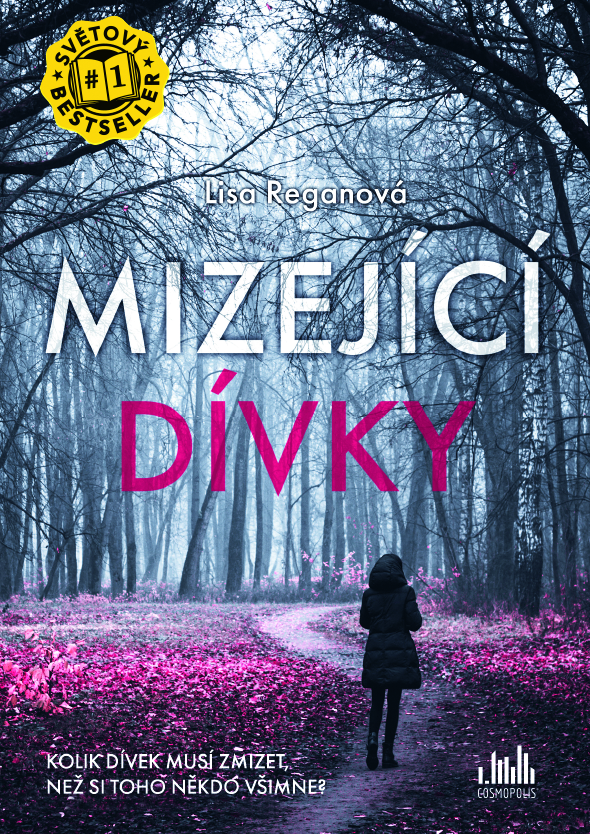 Každý v americkém městečku Denton hledá sedmnáctiletou Isabelle Colemanovou. Všechno, co zatím našli, je její mobilní telefon. A pak také další dívku, o které ani nevěděli, že ji mají hledat. Detektiv Josie Quinnová, která je právě v té době suspendována, pojme podezření, že jde o mnohem rozsáhlejší případ, a bere pátrání do svých rukou. Ví, že začíná zoufalý závod s časem, jehož cílem je najít Isabelle živou, a obává se, že mohou existovat také další dívky…  Aby Josie vyřešila případ, musí se postavit nejen lhostejnosti okolí, ale i svým vlastním nočním můrám a následovat svůj instinkt na ta nejtemnější místa. Dokáže to včas, navíc v situaci, kdy není radno důvěřovat vlastně nikomu?https://www.grada.cz/mizejici-divky-10972/284 stranformát: 145x205 pevná vazba s přebalem399 KčBooktrailer: (odkaz)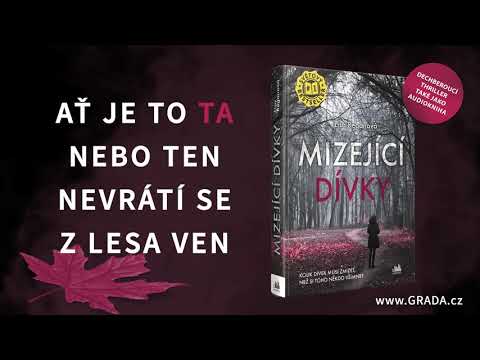 O autorce – Lisa Reganová: Lisa Reganová je kromě bestsellerové série s detektivem Josie Quinnovou autorkou i dalších krimi thrillerů. Je členkou spisovatelských skupin Sisters in Crime, International Thriller Writers a Mystery Writers of America. Žije ve Philadelphii se svým manželem, dcerou a bostonským teriérem, který se jmenuje Mr. Phillip.Ohlasy čtenářů:„Každý, kdo mě zná, dobře ví, že se mi opravdu líbí silná ženská hlavní postava, která se nebojí jít proti proudu. Přesně to jsem dostala v Josie Quinnové. Netrpělivě čekám na další porci!“ Angela Marsonsová, autorka bestsellerů s Kim Stoneovou„Naprostá bomba. Josie jako vyšetřovatelka je pro mne něco jako Erika Fosterová od R. Bryndzy, ale více vyrovnanější. Ač nemá na růžích ustláno, hodlá s tím něco dělat, takže je navíc ještě jakýsi prototyp superhrdinky, která se nenechá odradit a semlít okolnostmi. Celý příběh je skvěle zamotaný,  a ač mi nejdříve nesedělo to, co se odehrává na tak malém městečku, v konečném důsledky to bylo dobře promyšlené. Za mě perfektní díl nové série a rozhodně si nenechám ujít ani díl následující.“DariDerek, bloggerkaK dispozici na vyžádání: kniha k recenzi (tištěná či PDF)kniha do soutěžeukázka z knihyhi-res obálkaaudiokniha (CD či ke stažení)další doprovodné materiályKontaktní údaje:Tereza Charvátová, PR a propagaceNakladatelský dům GRADAU Průhonu 22, 170 00 Praha 7t.charvatova@grada.cz, +420 703 143 154www.grada.cz